Publicado en Madrid el 29/06/2020 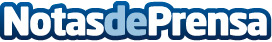 Edificio Cuzco IV obtiene la certificación Clean Site de Bureau Veritas por sus medidas anti-COVID-19Cuzco IV acaba de superar con éxito la auditoría de Bureau Veritas que acredita al edificio con la certificación ‘Clean Site’’. Después de una exhaustiva evaluación de los protocolos del edificio, Bureau Veritas certifica que Cuzco IV cumple con estrictas medidas de limpieza y desinfección para reforzar la seguridad de todos los trabajadores del inmuebleDatos de contacto:David Málaga91 781 25 06Nota de prensa publicada en: https://www.notasdeprensa.es/edificio-cuzco-iv-obtiene-la-certificacion Categorias: Inmobiliaria Sociedad Madrid Recursos humanos Hogar http://www.notasdeprensa.es